                                                                       accommodativeservices@paulsmiths.edu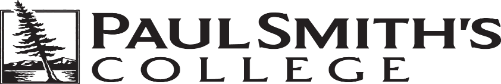 (518) 327-6415DISABILITY ACCOMMODATION VERIFICATION FORMFOR MEDICAL SINGLE ROOMInstructions: This form is to be completed by one of these licensed professionals:Psychological needs -- Licensed LCSW, LMHC, LPC, PH P, or equivalent mental health professional Physiological needs -- Licensed MD, PA, NP, or specialist where applicable Please be as detailed and specific as possible.  Your report will serve as the basis for our decision.  This form must reflect the specific and thorough treatment received by the requester by the licensed professional completing this form.  Ensure that any information provided is complete and legible.  Leave nothing blank.  Incomplete forms will not be considered.Feel free to attach additional pages or documentation as needed.Please return this signed document to:Medical, Academic, & Psychiatric CommitteeVanessa Case Chair of MAP CommitteeCenter for Accommodative Services7833 State Route 30 – P.O. Box 265Paul Smiths, NY  12970e: accommodativeservices@paulsmiths.edu f: (518) 327-6369	Student Name:___________________________________________________DIAGNOSIS Mental Health DSM 5 Diagnosis						 Physical Health Diagnosis   Date of Diagnosis: ___________						   Date of Diagnosis: _________Primary: ____________________                                                		__________________________Secondary:___________________     					__________________________                                           Tertiary:_____________________                            				__________________________                  	Prognosis of Condition:  ⁭  Permanent    Temporary  	  Time Frame: __________________________Treatment Start Date: ________________	  Total #Visits:________________Has the above-named student completed treatment?   Yes 		Treatment End Date: __________ No     	Date of Last Contact with Student: _____________Have you referred the student for continuing treatment?					 Yes     No 	If yes, provide contact information of the individual or agency:  Name: __________________________________________________________Address: ________________________________________________________Phone: ________________________Fax: _____________________________E-mail: _________________________________________________________Indicate the type of treatment. ______________________________________________________________ ____________________________________________________________________________________________________________________________________________________________________________You may wish to consult with Counseling and/or Health Services personnel regarding the availability and appropriateness of referral resources in the community.   In the case of psychological concerns, please keep in mind that the Paul Smith’s College Student Counseling Center is a SHORT-TERM, solution-based center, and that a referral to it for long term intensive psychotherapy is inappropriate for the student.  Diagnostic tools/instruments/procedures used to determine condition: _______________________________________________________________________________________________________________________________________________________________________________________________________Briefly describe the student’s condition.  Attach a separate page if necessary.__________________________________________________________________________________________________________________________________________________________________________________________________________________________________________________________________Does the student require medication in order to function effectively? 			 Yes    No   List medications and dosage: __________________________________________________________________________________________________________________________________________________________________________________________________________________________________________________________________Do you consider the student to be a threat to his/her owns life or the lives of others? 	 Yes    NoComment: _____________________________________________________________________________________________________________________________________________________________________Does the student have any restrictions or limitations?		 ⁭		 	 Yes    NoDescribe them. ______________________________________________________________________________________________________________________________________________________________________________________________________________________________________________________Recommended academic accommodations:  Note taking assistance  Testing modifications  Adjusted course load (normal load is 15-18 hours) No outdoor labs or other physical academic accommodations Other ___________________________________________ Not ApplicableProvide reasoning/details: __________________________________________________________________________________________________________________________________________________________________________________________________________________________________________Recommended environmental accommodations:  Living conditions Classroom modifications Food Parking Off campus living at home or in the community Single room Other _________________________________ Not ApplicableProvide reasoning/details: __________________________________________________________________________________________________________________________________________________________________________________________________________________________________________Treating Professional (PRINT LEGIBLY): Name:___________________________________		Specialization:________________________Address: _________________________________		Degree/Credentials: ___________________	   _________________________________		___________________________________Phone #__________________________________		Fax #_______________________________License #_________________________________		e-mail:_________________________________________________________________________________________________________________Signature of Licensed Professional		       					 Date